INFORMATIONEN // Mittagsverpflegung in Ihrer Schulmensa für das Schuljahr 2021/22Liebe Kund*innen,wir bieten ihnen täglich zwei Menüs zur Wahl an.Fleisch- / Fischgericht (Menü 1)*				€ 4,10Vegetarisches Gericht (Menü 2) *				€ 3,95Bio-Menü, fleischhaltig, 1x wöchentlich*				€ 4,70Bio-Menü, vegetarisch, 1x wöchentlich*				€ 4,55(*zu diesen Menüs gibt es Salat, Obst oder Dessert im Wechsel)Portion Bio-Nudeln mit hausgemachter Bio-Tomatensoße	              € 3,20Unser Angebot im Zusatzverkauf :Lunchpaket mit wechselndem Inhalt**				€ 3,95(**fleischhaltig oder vegetarisch; Inhalt beispielsweise: belegtes Baguette, Getränk, Obst oder Riegel)Die Bestellung und Verrechnung erfolgt über ein bargeldloses Bestell- und Abrechnungssystem. (siehe Info-Blatt anbei)Bildung,- und Teilhabe-Scheine werden akzeptiert. Diese bitte an uns per Post senden oder den Service-Werk Mitarbeiter*innen in der Mensa übergeben. WICHTIG: Bitte immer vor dem jeweiligen Abrechnungsmonat einreichen!Für weitere Fragen steht Ihnen gerne Frau Nidhi Ziegler telefonisch unter 0911-58793-739 zur Verfügung, täglich von 9:00 Uhr bis 14.00 Uhr.Mit freundlichen GrüßenIhr Service-WerkWerkStadt Lebenshilfe Nürnberg gGmbH in Kooperation mitCatering Toleranz gGmbHUnd so funktioniert es: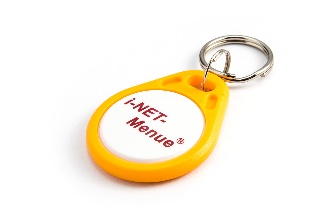 ANMELDUNG: Wenn Sie noch kein i-NET Menü Essenkonto haben, registrieren Sie sich Bitte online unter:	http://ws-n.inetmenue.deDen Chip der zur Speisenabholung benötigt wird, erhalten Sie durch die Schule. Ihr i-NET-Buchungskonto laden Sie per Überweisung auf.Überweisen Sie rechtzeitig auf folgendes Bankkonto, um Ihr Buchungskonto aufzuladen:(Achtung: Überweisungen können je nach Bank 3 bis 4 Werktage benötigen)Empfänger:  			WerkStadt Lebenshilfe Nürnberg gGmbHIBAN:				DE08 7605 0101 0009 0115 78Bank:  				Sparkasse NürnbergVerwendungszweck:	i-NET Buchungskonto Nr.      xxxxxDer aktuelle Kontostand des Essensteilnehmers wird nach dem Einloggen angezeigt.Zudem können Sie über das Internet die einzelnen Bestellvorgänge und Einzahlungen jederzeit im Verwaltungsbereich abrufen.BESTELLUNGEN / STORNIERUNGEN:Der Speiseplan ist unter folgender Internetadresse abrufbar:http://ws-n.inetmenue.deHier können Sie mit Ihren persönlichen Zugangsdaten Essen bestellen, evtl. Stornierungen vornehmen und Ihren Kontoauszug einsehen. (Button „VERWALTUNG“, nachdem Sie sich am System eingeloggt haben).ESSENSAUSGABE:Mit dem Chip weisen Sie sich bei Abholung des Essens aus.Chip bitte immer mitbringen!Wichtiger  Hinweis!     -  Bestellfrist  -Die Bestellfrist endet am Vortag um 22:00 UhrWochenweise Bestellungen sind erwünschtStornierungen sind täglich nur bis 8:15 Uhr möglich. 